Isle of Wight County Show Sunday 8th July 2018 - Show Jumping classesCourse builder: TBC  (Mrs. Dawn Webster assisting)Judges:  Mrs. Wendy Begley, Miss Stephanie Deiser and Ms. Sue Eden	Rules:British Showjumping rules apply to all show jumping classes.  See General Show conditions for full rules.Competitors are required to wear the correct number and notify any change of horse/pony or rider to the judges before jumping, failure to do so may incur elimination.Closing date for entries is Monday 25th June.  Late entries will be accepted up to Monday 2nd July at £5.00 extra per class.Entry fee £13 for all classes except the Puissance which will be £20. Additional entries will only be accepted from competitors who have already entered other jumping classes prior to the closing date.  A late entry fee of £5 per class in addition to the fee in the schedule will apply.In the event of insufficient starters, lower prizes may be withheld in accordance with British Showjumping Rule 76.6 except where the class is fully sponsored.Stallions must be identified on the entry forms and handled in accordance with British Showjumping rules for stallions, this includes Rule 82.21 which covers safety.The organisers and landowners accept no liability for any incident on the show site.  All competitors and their attendants are required to have due regard to the health and safety of others at all times.No horses or ponies are to be tied up and left unattended.Mucking out on the show site is strictly forbidden.  Please take home all rubbish or dispose of it in the bins provided for the purpose.Practice jumps may only be used by competitors entered in the jumping classes and only in accordance with British Showjumping rules.  At no time may any practice jump be used at heights higher than the competition being run in the ring at the time.Unaccompanied competitors must provide the Show Organiser/Secretary with a contact telephone number in case of an emergency.The onus is placed upon any rider who suffers a fall to report it to the Show Secretary.Please remember to bring your horse’s passport with you to the show.Start time 9amClass 1	80cm Local Jumping class
Open to ponies and horses and riders any age. No combinations.	Prizes: £20, £15, £15 & £13 	(A rug will be presented to the winner)Class 2	KBIS Insurance Senior British Novice Championship - First Round/90cm Open	For registered horses that have not won a total of 125 points to be ridden by Adult, Associate or Junior members	Rule 316, Single Phase (Rule 287), speed 325mpm, height of fences 90cm	First rosette kindly sponsored by Kbis Insurance	Horses may only compete in one section 	Prizes: £20, £15, £15 & £13 Class 3	Nupafeed Supplements Discovery Championship - First Round/1m Open	For registered horses that have not won a total of 225 points ridden by Adult, Associate and Junior members	Rule 314, Single Phase (Rule 287), speed 325mpm, height of fences 1m	First rosette kindly sponsored by Nupafeed Supplements	Horses may only compete in one section 	Prizes: £20, £15, £15 & £13Class 4	Connolly’s Red Mills Senior Newcomers - First Round/1.10m Open 	For registered horses that have not won a total of 375 points ridden by Adult, Associate and Junior members	Rule 312, Table A7, speed 325mpm, height of fences 1.10m	First rosette kindly sponsored by Connolly’s Red Mills	In the event of 30 or more starters the class will be split with two sets of prize money, horses may only compete in one section. 	Prizes: £25, £20, £15 & £15Class 5 	Equitop Myoplast Foxhunter – First Round/1.20m Open	For registered horses not to have won a total of 700 Points to be ridden by Adult, Associate or Junior members	Rule 310, Table A7, speed 350mpm, height of fences 1.20m	First Foxhunter rosette sponsored by Equitop Myoplast	The winner will receive The Vectis Oils Cup and the highest placed Foxhunter horse The Vectis Oils Shield	 In the event of 30 or more starters the class will be split with two sets of prize money, horses may only compete in one section.	Prize money: £30, £20, £15, £13 & £13 Class 6	National1.30m Open Championship Qualifier 	Open to registered horses to be ridden by Adult, Associate and Junior membersRule 306, Table A7, Speed 375mpm2 double clears qualify for the British Showjumping National Championships (Qualification period 1st July to 30th June)The winner will receive The Mrs. A S Wise CupPrize money: £50, £35, £25, £20 & £20Class 7	Puissance (by invitation only)Rule 278, Table A7 not against the clock but with a time limit of two minutesThe winner will receive The Andy Webster Memorial CupEntry fee for this class will be £20Prize money: £150, £100, £50, £20, £20, £20, £20 & £20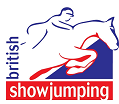 Pony Classes – these will follow the PuissanceClass 8		70cm open, for registered ponies ridden by Junior members.		Table A7, speed 325mpm - no combinations 	Prize money: £15, £13, £13 & £13 	Class 9	Pony British Novice Championship - First Round/80cm Open	For registered ponies in Grade JD and JC that have not won a total of 150 points to be ridden by Junior members, ages as per Rules 77.12/77.13.	Rule 410, Table A7, speed 325mpm, height of fences 80cms	In the event of 15 or more starters the class will be split with two sets of prize money.  Ponies may enter one section only.	The winner will receive The Danielle Bailey-Hunt Memorial Trophy	Prize money: £15, £13, £13 & £13 Class 10	Pony Discovery Championship - First Round/90cm Open	For registered ponies in Grade JD and JC that have won a total of 300 points to be ridden by Junior members, ages as per Rules 77.12/77.13.	Rule 408, Table A7, speed 325mpm, height of fences 90cms		In the event of 30 or more starters the class will be split with two sets of prize money.  Ponies may enter one section only.	Prize money: £15, £13, £13 & £13Class 11	Blue Chip Pony Newcomers/1.00m Open (both to inc. The Pony Restricted Rider 1.00m Qualifier)For registered ponies in Grade JD and JC that have won a total of 500 points to be ridden by Junior members.Rule 406 & 416, Table A7, Speed 325mpmIn the event of 30 or more starters class will be split. Ponies may compete in one section only. The Open Section is open to all.  Registered ponies competing in either the Open or the Newcomer Section, ridden by pony riders who have not won a total of 500 points in their competition history are eligible for double clear qualification for the Pony Restricted Rider Championship.  Four double clears to qualify for the British Showjumping National Championships. Riders who have accrued points on the Pony Gold League are not eligible to compete in the Restricted Rider 1.00m Final.Qualification is pony/rider combination, period 1st May - 30th AprilFirst Rosette sponsored by Blue Chip.The winner will receive The Reynolds Cup	Prizes: £20, £15, £13 & £13Class 12	Pony Foxhunter - First Round/1.10m Open (both to inc. The Pony Restricted Rider 1.10m Qualifier)	For registered ponies in Grade JD and JC that have won a total of 700 points to be ridden by Junior members.	Rule 404 & 417, Table A7, speed 325mpm, height of fences 1.10m	In the event of 30 starters or more this class will be split.  Ponies may compete in one section only.The Open Section is open to all.  Registered ponies competing in the Open or the Foxhunter section, ridden by Junior members who have not won a total of 350 Points in the previous calendar year, are eligible for double clear qualification for The Pony Restricted Rider 1.10m Championship. 
Four double clears will qualify for The Pony Restricted Rider 1.10m Championship to be held at the British Showjumping National Championships. Riders who have accrued points on the Pony Gold League are not eligible to compete in the Restricted Rider 1.10m Final. Qualification is pony/rider combination, period 1st May - 30th April The winner will receive the RIWAS Show Trophy		Prizes: £20, £15, £13 & £13